   THIS ORGANIZATION IS AN EQUAL OPPORTUNITY EMPLOYER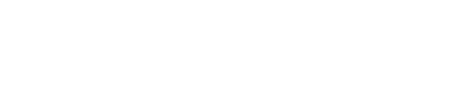 MEATLESS OPTIONS AVAILABLE DAILY 